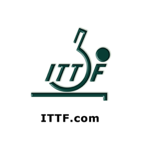 APPLICATION DOCUMENTInvitation to Apply for Hosting Rights of: 2023 and 2025 CONTINENTAL PARA TABLE TENNIS CHAMPIONSHIPS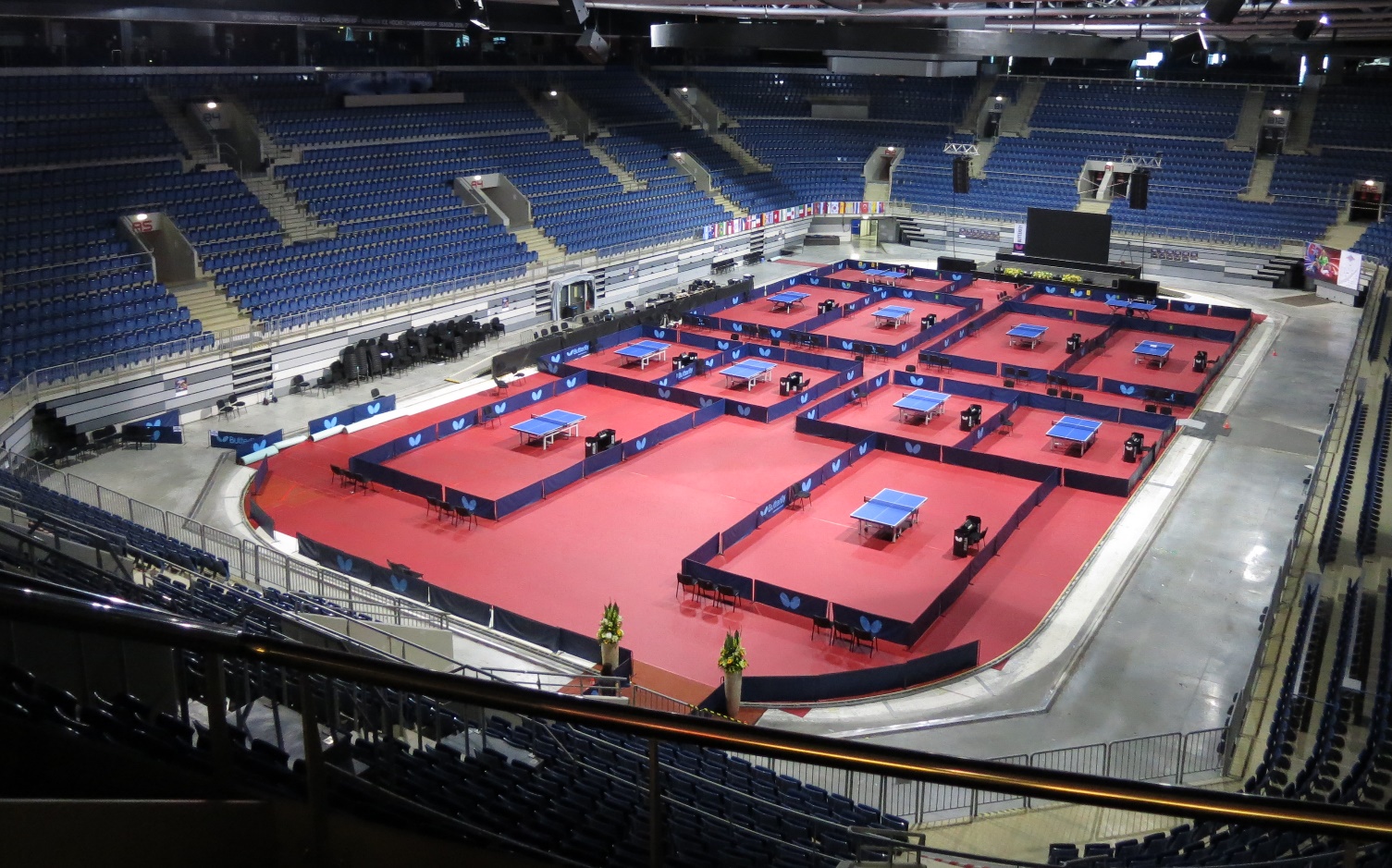 ABOUT THE DOCUMENTThe hosting rights of the 2023/2025 ITTF Continental Para Table Tennis Championships are now available and open for application. It will definitely be a valuable addition to your sporting calendar for the year, and we would like to invite all interested cities, associations and organisations to apply for the hosting rights. Please note that all applications must be submitted with the support of the respective National Table Tennis Association.Applications for multiple years are also welcome. Please, note that the continental championships are held every two years (odd years). In this document you will find out more information on the events and brief hosting requirements. To submit your application, please complete this application document form and attach any additional documents or information which will help you in your application. Please try to give as much details as possible to improve your bid. It is fine if certain fields cannot be answered, but the more detailed the submission the better chance of success.There will not be classification in the Continental Championships. Applicants of the African and Oceania continents are specially encouraged to organize an International Open event just the days before the Continental Championships to provide classification opportunities for their players. Deadline2 June 2022 at 23:59 CETPlease send all documents by email to: Mr. Pablo Pérez pperez@ittf.com1. INTRODUCTIONThe number of competition days will be, depending on the continent:For Oceania: a minimum of 3 days competitionFor Africa: a minimum of 4 days competitionFor Asia: a minimum of 5 days competitionFor Europe: a minimum of 6 days competition2. VENUE GENERAL INFO3. EVENT GENERAL INFO4. HOSTING GOALS & EVENT IMPACT5. EVENT VENUE REQUIREMENTS6. VENUE & MATCH PRESENTATIONDressing up the venue is important for the event to look professionally run to spectators as well as TV audiences. In this section, please outline your plans to dress up the venue.7. TRANSPORT AND HOSPITALITY8. TV PRODUCTION & BROADCAST9. MEDIA & PROMOTIONS10. SUPPORTING PARTNERSIf you already have supporting partners to help your application, please indicate them below.Thank you for completing this document. Please submit your application, including:this application document forma video with the recorded presentation (maximum 8 minutes) so it can be presented to the Executive Committee any additional documents or information that will help you in your applicationBefore 30/06/2022, the candidates should be ready to hold the virtual inspection meeting where they will show a comprehensive presentation on the different items described in this form. The presentation should include photos and videos concerning the Venue and Hotels (different room types and common areas with special focus on how accessibility issues are solved).   All documentation must be sent by email to: Mr Pablo Perezpperez@ittf.com Timeline02/05/2022 – Announcement of the bidding process to all Member Associations02/06/2022 – Deadline for receiving applications 30/06/2022 – Deadline for remote inspections of the venue and hotels10/07/2022 - Video presentations will be shown to the Executive Committee15/07/2022 – Voting by the Executive CommitteeDeadline for receiving applications2 June 2022 at 23:59 CET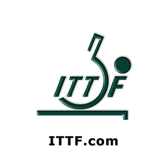 Proposed Date (DD MMM to DD MMM YYYY)Competition in 2023 must be held between September and November with first competition day on 04/09/2023 or later and last competition day on 26/11/2023 or earlier.Competition in 2025 must be held between September and November with first competition day on 01/09/2025 or later and last competition day on 30/11/2025 or earlier.Preferred dates:Proposed Date (DD MMM to DD MMM YYYY)Competition in 2023 must be held between September and November with first competition day on 04/09/2023 or later and last competition day on 26/11/2023 or earlier.Competition in 2025 must be held between September and November with first competition day on 01/09/2025 or later and last competition day on 30/11/2025 or earlier.Alternative Dates:Proposed Date (DD MMM to DD MMM YYYY)Competition in 2023 must be held between September and November with first competition day on 04/09/2023 or later and last competition day on 26/11/2023 or earlier.Competition in 2025 must be held between September and November with first competition day on 01/09/2025 or later and last competition day on 30/11/2025 or earlier.Alternative Dates:Proposed Date (DD MMM to DD MMM YYYY)Competition in 2023 must be held between September and November with first competition day on 04/09/2023 or later and last competition day on 26/11/2023 or earlier.Competition in 2025 must be held between September and November with first competition day on 01/09/2025 or later and last competition day on 30/11/2025 or earlier.Alternative Dates:PlaceCity, CountryEvents to be IncludedWomen’s Singles and DoublesMen’s Singles and DoublesMixed doublesWomen’s Singles and DoublesMen’s Singles and DoublesMixed doublesContinent (Africa, Asia, Europe or Oceania) Name of the organizationIs your organization affiliated with official table tennis body?If yes, please state Affiliated National/Provincial Association 
(Table Tennis)Contact PersonPositionTelephoneEmailAre you prepared to offer Visa to all qualified participants and accredited officials?YES / NOVenue NameAddressNearest CityNearest AirportContact PersonPositionTelephoneEmailProposed Date For Venue Inspection (if required by ITTF)DD MMM YYYYSpectators CapacityPermanent SeatingSpectators CapacityTemporary Seating for additional capacityType Of SeatsWheelchair AccessIs there air-conditioning?If yes, will it affect play in the playing area and training area?Participation Capacity(Hospitality etc.)Hotel NameAddressWebsiteInternational StandardsStar Rating1. HOSTING GOALS1. HOSTING GOALS1.1 What are your goals and motivations for hosting the event? 1.2 What do you want to achieve by hosting this event?1.3 How do you think this event can help you achieve your ultimate goal?2. EVENT IMPACT & LEGACY2. EVENT IMPACT & LEGACY2.1 What are the impacts of the event on local & regional Table Tennis development – players, event organizational skills etc?2.2 What are your main legacy plans for this event? 2.3 What other events or activities do you intend to organize to continue the momentum? 1. PLAYING AREA1. PLAYING AREA1. PLAYING AREAAreaMinimum:- 2 Show courtsArea (square meters)      m    x       mAreaMinimum:- 2 Show courtsNumber of Show courts (16m x 8m each)AreaMinimum:- 2 Show courtsNumber of Regular Competition Courts(14m x 7m each)LightingMinimum 1,000 LuxFlooringsynthetic subfloorThe organizer must ensure that the official sports flooring provided by the ITTF is used to cover all playing areas in the hall, installed on top of the synthetic subfloor.  YES / NOYES / NOTemperatureMain hall temperature during which event will be held. Minimum: 16°CMaximum: 25°CAre there any windows or doors that can disturb players? Yes/No. If yes, please detail plans to cover the windows or doors.Wired InternetPlease indicate quantity and connection speedDedicated wired internet for Working Officials:Quantity - 	Speed -***Dedicated 4 megabit SDSL internet line during the event according to TV requirements OBLIGATORYDedicated wired internet for Working Officials:Quantity - 	Speed -***Dedicated 4 megabit SDSL internet line during the event according to TV requirements OBLIGATORYWireless InternetYes/No. If yes, please indicate connection speed2. WARMUP AREAWarmup Area must be separated from Competition Area (separate hall/partitioned), but close by2. WARMUP AREAWarmup Area must be separated from Competition Area (separate hall/partitioned), but close by2. WARMUP AREAWarmup Area must be separated from Competition Area (separate hall/partitioned), but close byArea size      m    x       m      m    x       mLightingLuxFlooringWireless InternetYes/No. If yes, please indicate connection speedIs training area separated or partitioned?Please indicate with “x”.Separate HallIs training area separated or partitioned?Please indicate with “x”.Partitioned3. TRAINING AREATraining Area must be separated from competition Area (separate hall/partitioned), but close by3. TRAINING AREATraining Area must be separated from competition Area (separate hall/partitioned), but close by3. TRAINING AREATraining Area must be separated from competition Area (separate hall/partitioned), but close byArea size      m    x       m      m    x       mLightingLuxFlooringWireless InternetYes/No. If yes, please indicate connection speedIs training area separated or partitioned?Please indicate with “x”.Separate HallIs training area separated or partitioned?Please indicate with “x”.Partitioned4. CONTROL DESK4. CONTROL DESK4. CONTROL DESK4. CONTROL DESKLocationControl desk is for officials who need full visibility and access to the playing area.Area size      m    x       m      m    x       m      m    x       mInternetWired Internet Upload SpeedInternetWired Internet Download SpeedInternetWireless Internet Upload SpeedInternetWireless Internet Download Speed5. PLAYERS’ AREA5. PLAYERS’ AREA5. PLAYERS’ AREAPlayer’s LoungeArea Size      m    x       mPlayer’s LoungeRefreshments ProvidedChanging RoomsNumber For MenChanging RoomsNumber For WomenWireless InternetYes/No. If yes, please indicate connection speed6. TECHNICAL OFFICIALS AREA6. TECHNICAL OFFICIALS AREA6. TECHNICAL OFFICIALS AREAReferee and Umpire’s LoungeArea Size      m    x       mReferee and Umpire’s LoungeRefreshments ProvidedRacket Control Room      m    x       m      m    x       mBall Selection Area      m    x       m      m    x       mWireless InternetYes/No. If yes, please indicate connection speed7. MEDIA AREA7. MEDIA AREA7. MEDIA AREADraw & Press Conference RoomArea Size      m    x       mDraw & Press Conference RoomCapacityNumber of people it can fitDraw & Press Conference RoomAudio Visual ProvidedAt least 1 projector and screen required.Wireless InternetYes/No. If yes, please indicate connection speed8. OTHERS8. OTHERSWhat other relevant facilities are there?Restaurant, Exhibition Space etc. Please indicate size and capacity.1. FIELD OF PLAY1. FIELD OF PLAYLighting(e.g. Spotlight on TV Table only, while other areas are kept dark, etc.)Music(e.g. Professional DJ, Volunteer to control music, etc.)Entertainment between Matches(e.g. Cheerleading, dances, songs, contests, engagement with spectators, etc.)Dress Up (Banners, backdrops, etc.)Screens(e.g. Scoring, “Live” broadcast etc.)Others2. OUTSIDE FIELD OF PLAY2. OUTSIDE FIELD OF PLAYResults Board(Digital/Non-digital)To keep spectators updated on the event status.Dress Up (Banners, backdrops, signs, posters, etc.)Others1. TRANSPORT1. TRANSPORT1. TRANSPORTShuttle service between hotel and airportBriefly estimate the number of buses, bus frequency and bus capacity. (wheelchair accessible)Will there be a welcome person at the airport?Shuttle service between hotel and venueBriefly estimate the number of buses, bus frequency and bus capacity.2. HOSPITALITY2. HOSPITALITY2. HOSPITALITYHotel NameStarsAddressContact PersonPositionTelephoneEmailDistance to venue Distance In KmDistance to venue Time In MinsDistance to airport (km)Distance In KmDistance to airport (km)Time In MinsCapacitySingle RoomsCapacityDouble RoomsCapacityTriple (or more) RoomsMeeting Rooms available?Package Price/RoomWhat is the price of a standard room in full board you are proposing?Welcome desk in lobby?Yes/No. If yes, how many days and the opening hours per day.Possibilities to put information board in hotel lobby?Will TV production be done by a TV Production company or a Host Broadcaster? Please provide details such as company name, experience, etc.HD TV ProductionMost Broadcasters have a requirement for HD production in order to broadcast. Hence, producing in HD will greatly boost your application.Yes / NoNumber of CamerasNumber of Matches Planned for TV ProductionLocal/Regional TV Broadcast Secured?Please provide details such as broadcast hours, name etc. TV Production can be costly if not bartered for TV rights. Please contact the ITTF if more information is requiredPlease outline your promotional and media plans (prior to event and during event)Will there be a dedicated Press Officer?How many photographers will be available?Please note that photos have to be named and uploaded after every match, or when there is a break between matches.Company Name & DetailsSupport Role(e.g. Grants given, Transport sponsored, Subsidized Flights etc.)